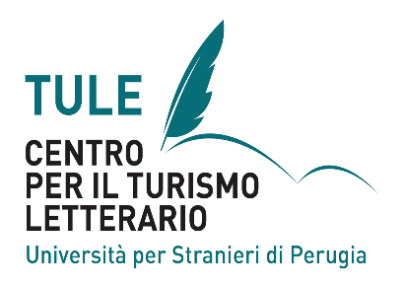 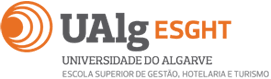 Conferência Internacional TULE IIFicha de inscrição na conferênciaConferência Internacional TULE IINome completo: Instituição:Email:                                                                              Telefone (opcional):Cidade e país:Dados da fatura:Nome: ________________________________________________________________________Número fiscal: ____________________________    Valor pago (em euros): _________Por favor, envie prova do pagamento (em pdf ou jpeg)Dados da fatura, se for em nome da InstituiçãoInstituição: ___________________________________________________________________                         Endereço: ______________________________________________________________________Número fiscal: __________________________________________________________________Por favor, envie prova do pagamento (em pdf ou jpeg)